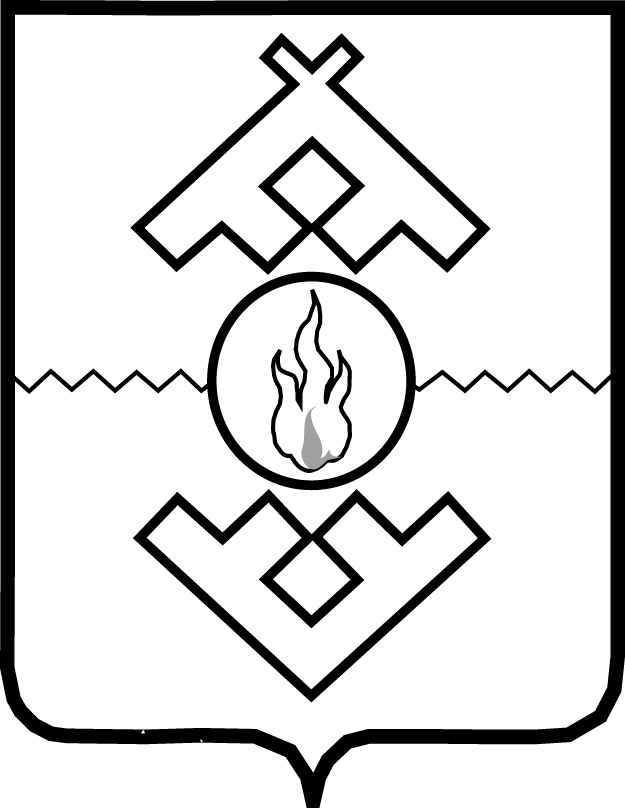 Департаментвнутренней политикиНенецкого автономного округаПРИКАЗот ___________ 2019 г. № ___г. Нарьян-МарО внесении изменений в Инструкциюпо судебному делопроизводству у мирового судьиНенецкого автономного округаВ соответствии с Федеральным конституционным законом от 29.07.2018 № 1-ФКЗ «О внесении изменений в Федеральный конституционный закон «О судебной системе Российской Федерации» и отдельные федеральные конституционные законы в связи с созданием кассационных судов общей юрисдикции и апелляционных судов общей юрисдикции», в целях установления единого порядка судебного делопроизводства у мировых судьей Ненецкого автономного округа ПРИКАЗЫВАЮ: 1. Утвердить изменения в Инструкцию по судебному делопроизводству у мирового судьи Ненецкого автономного округа, утвержденную приказом Департамента по взаимодействию с органами местного самоуправления и внешним связям Ненецкого автономного округа от 14.08.2017 № 7 (с изменениями, внесенными приказом Департамента внутренней политики Ненецкого автономного округа от 11.06.2019 № 20), согласно Приложению.2. Настоящий приказ вступает в силу со дня его официального опубликования.Руководитель Департаментавнутренней политикиНенецкого автономного округа					    П.З. РахмилевичИзменения в Инструкциюпо судебному делопроизводству у мирового судьиНенецкого автономного округа1. В пункте 10 слова «установленные мировым судьей» заменить словами «установленные распоряжением Департамента внутренней политики Ненецкого автономного округа».2. Абзац первый пункта 13 изложить в следующей редакции:«13. Номенклатура основных нарядов и дел, которые ведутся в судебном участке, формируется в соответствии с Перечнем документов федеральных судов общей юрисдикции с указанием сроков хранения и Инструкцией о порядке организации комплектования, хранения, учета и использования документов (электронных документов) в архивах федеральных судов общей юрисдикции, утвержденными Судебным департаментом.».3. Пункт 36 изложить в следующей редакции:«36. Ответственный сотрудник судебного участка вскрывает упаковочные материалы (конверты, пакеты, коробки и т.д.), проверяет соответствие присланных судебных дел (материалов), иной корреспонденции составу описи, а затем ставит на первой странице обложки судебного дела (материала, письма и т.п.) штамп, где проставляется дата и время поступления дела (материала, письма и т.п.) в судебный участок, регистрационный номер документа по журналу (реестру) учета входящей корреспонденции.Если при вскрытии пакетов будет обнаружено отсутствие какого-либо документа или приложения к нему, их повреждение, наличие ошибочных вложений, об этом немедленно докладывается мировому судье.В случае отсутствия или повреждения вложений (отдельных листов), а также наличия ошибочных вложений составляется акт в трех экземплярах (форма 1б), первый экземпляр которого вместе с поступившими документами передается по назначению мировому судье для принятия решения, второй экземпляр направляется отправителю, а третий экземпляр остается в соответствующем наряде.Конверты (пакеты и т.п.) от поступивших посредством почтовой связи исковых заявлений, заявлений, апелляционных жалоб, представлений, частных жалоб, кассационных жалоб и представлений, протестов, исполнительных документов должны быть сохранены и приложены к присланным документам.Ошибочно доставленная корреспонденция пересылается по принадлежности или возвращается отправителю с сопроводительным письмом, с оставлением копии сопроводительного письма в соответствующем наряде.».4. Пункт 38 изложить в следующей редакции:«38. Поступившие в суд исковые заявления, заявления, жалобы, представления, протесты и иные документы, в том числе поданные в электронном виде, уголовные, гражданские и административные дела, дела об административных правонарушениях, материалы, а также иные поступившие документы, в том числе присланные электронной почтой, факсимильной связью, телеграммы регистрируются уполномоченным работником аппарата мирового судьи в специальной автоматизированной системе, обеспечивающей ведение автоматизированного судебного делопроизводства (далее – ПИ АМИРС) и реестрах (журналах) учета входящей корреспонденции (форма № 1) в день их поступления, а в исключительных случаях - не позднее 14.00 следующего рабочего дня, если иное не предусмотрено процессуальным законодательством Российской Федерации.Реестры (журналы) входящей и исходящей корреспонденции (форма № 1 и форма № 1-а) заводятся заново в начале каждого календарного года, при использовании автоматизированного учета формируются автоматически с последующим распечатыванием в форме реестров на бумажном носителе в конце рабочего дня либо по мере необходимости в течение рабочего дня.В случае если работником судебного участка приняты документы по конкретному делу непосредственно в день, на который назначено рассмотрение соответствующего дела, данные документы подлежат передаче по принадлежности незамедлительно.».5. Дополнить пунктом 38.1 следующего содержания:«38.1. Поступившие в судебный участок в порядке частно-публичного обвинения заявления граждан, а также уголовные дела, поступившие из органов внутренних дел, подлежат регистрации в реестре (журнале) учета входящей корреспонденции (форма № 1) и в ПИ АМИРС и передаче по принадлежности под роспись не позднее следующего рабочего дня в установленном порядке. Заявления граждан в порядке частно-публичного обвинения также подлежат регистрации в журнале (реестре) учета заявлений по делам частно-публичного обвинения (форма № 5.1). При вынесении мировым судьей постановления о принятии заявления к производству в этот же день уполномоченным работником аппарата мирового судьи осуществляется регистрация заявления в порядке частно-публичного обвинения в качестве уголовного дела. При вынесении мировым судьей постановления о возвращении заявления лицу, его подавшему (в случае если поданное заявления не отвечает требованиям статьи 318 УПК РФ), неисполнения лицом, подавшим заявление, в установленный судом срок указаний о приведении заявления в соответствие с требованиями УПК РФ и последующего вынесения мировым судьей постановления об отказе в принятии заявления к своему производству с обязательным уведомлением заявителя данные постановления подлежат приобщению в соответствующий наряд, а уголовное дело, поступившее из органов внутренних дел, возвращается.».6. Пункт 41 изложить в следующей редакции:«41. Не подлежат регистрации, а передаются с отметкой о времени получения их судебным участком для приобщения к делам:судебные извещения, вызовы (судебные повестки), копии судебных актов, исполнительные листы, возвращенные в судебный участок;уведомления о вручении судебных извещений, вызовов (судебных повесток), копий судебных актов, исполнительных листов, исковых заявлений (жалоб).».7. Пункт 46 изложить в следующей редакции:«46. Обработка исходящей корреспонденции состоит из следующих операций:проверки наличия всех элементов почтового адреса в реквизите «Адресат» - фамилии, имени, отчества (последнее - при наличии) получателя, реквизитов почтового адреса в соответствии с Правилами оказания услуг почтовой связи;проверки соответствия даты, указанной на документе, дате поступления его в судебный участок;наличия указанных в документах приложений и подписей.сортировки, адресования, фальцевания и вложения в упаковочные материалы (конверты, коробки и т.д.), в случае необходимости взвешивания, нанесения государственных знаков почтовой оплаты, проставления стоимости отправления, составления описи заказных почтовых отправлений (писем, бандеролей), упаковки и сдачи их на объект почтовой связи (отделение почтовой связи).Судебные дела (материалы), документы направляются посредством почтовой связи (почтовой связи общего пользования, осуществляемой акционерным обществом «Почта России», государственными унитарными предприятиями, государственными учреждениями почтовой связи, а также иными операторами почтовой связи; специальной связи федерального органа исполнительной власти, осуществляющего управление деятельностью в области связи; федеральной фельдъегерской связи), нарочными (курьерами) или специализированными службами доставки.Судебные дела (материалы) направляются по назначению в регистрируемых почтовых отправлениях (заказных бандеролях, посылках и т.д.) либо направляются курьерами.Судебные извещения, вызовы (судебные повестки) направляются в заказных письмах с уведомлением о вручении, на лицевой стороне которого делается отметка «Судебное».Копии судебных актов, исполнительные листы направляются судебным участком в заказных письмах. При необходимости на письмах также проставляется отметка «Судебное». Ответы на обращения непроцессуального характера могут направляться судом в простых почтовых отправлениях.Сдача почтовой корреспонденции судебных участков в объекты почтовой связи (отделения почтовой связи) производится по формам списков, установленным организацией федеральной почтовой связи в части, касающейся оформления сопроводительных документов при приеме почтовых отправлений. Указанные списки составляются в двух экземплярах, один из которых с соответствующей отметкой объекта почтовой связи (отделения почтовой связи) подшивается в хронологическом порядке в наряд (наряды ведутся отдельно на бандероли, письма, посылки и т.д.).Список отправляемой корреспонденции может формироваться с использованием ПИ АМИРС либо иных автоматизированных программ в электронном виде с последующим выводом на бумажный носитель (например, программных изделий автоматизированных информационных систем, обеспечивающих информационную и технологическую поддержку судопроизводства, сервисом «Личный кабинет» ФГУП «Почта России» и др.).Судебные дела, материалы и иная корреспонденция, направляемые курьером (нарочным), записываются в разносную книгу для корреспонденции (форма № 4) и сдаются получателям под расписку в этой книге.Судебные извещения, вызовы (судебные повестки) и копии судебных актов направляются судебным участком посредством почтовой связи либо с использованием иных средств связи и доставки, обеспечивающих фиксирование судебного извещения или вызова о его вручении адресату в соответствии с требованиями действующего законодательства.».8. В пункте 49:1) в абзаце первом слова «регистрируются в соответствующей автоматизированной системе на учетно-статистических карточках» заменить словами «регистрируются уполномоченным работником аппарата мирового судьи, должностным регламентом которого предусмотрены данные полномочия, в ПИ АМИРС с формированием из электронных картотек учетно-статистических карточек»;2) абзац пятый изложить в следующей редакции:«При наличии технической возможности, регистрационные реестры (журналы), наряды, ведущиеся в судебном участке, временного срока хранения до 5 лет могут формироваться, храниться и использоваться в электронном виде без оформления на бумажном носителе с учетом положений Правил формирования электронного хранилища судебных дел и документов федеральных судов общей юрисдикции, утвержденных Судебным департаментом при Верховном Суде Российской Федерации.».9. Абзац пятый пункта 50 изложить в следующей редакции:«Номером соответствующего дела (материала) является уникальный идентификатор дела (далее - УИД), формируемый автоматически при регистрации дела в суде первой инстанции. УИД указывается на первой странице обложки производства по делу, в учетно-статистических карточках, а также в соответствующих сопроводительных письмах при направлении дела.».10. Абзац первый пункта 64 изложить в следующей редакции:«64. По каждому судебному делу (материалу) ведется производство. При регистрации каждого судебного дела (материала) в судебном участке в ПИ АМИРС присваивается номер соответствующего производства по делу, данный номер указывается в составе исходящего номера на сопроводительных документах по делу, а также на обложке производства по делу в алфавитном указателе.». 11. Абзац первый пункта 65 изложить в следующей редакции:«65. Номер производства по уголовному, гражданскому, административному делу, делу об административном правонарушении или материалу включает соответствующий индекс, порядковый номер по картотеке судебного делопроизводства в ПИ АМИРС (учетно-статистической карточке или регистрационному журналу) и текущий год, который указывается через дробь.».12. Дополнить пунктом 76.1 следующего содержания:«76.1. При вынесении мировым судьей определения о переходе к рассмотрению дела по правилам гражданского судопроизводства в порядке статьи 33.1 ГПК РФ, гражданские дела не подлежат регистрации как новое производство, при этом в картотеке судебного делопроизводства подлежат изменению индекс дела, вид производства и учтенная категория дела (порядковый номер и год производства в номере производства по делу сохраняются) и уполномоченным работником аппарата мирового судьи делаются соответствующие отметки на обложке производства по делу об изменении индекса производства.».13. Пункт 104 изложить в следующей редакции:«104. Внепроцессуальные обращения подшиваются в соответствующие наряды, предусмотренные номенклатурой дел судебного участка, и хранятся до их уничтожения в соответствии с Инструкцией по организации работы архива и формирования электронного архива в аппарате мирового судьи Ненецкого автономного округа.».14. В пункте 110:1) подпункт «б» дополнить абзацем следующего содержания:«Копия постановления или определения мирового судьи о применении меры пресечения в виде залога недвижимого имущества, о возврате залога залогодателю или об обращении залога в доход государства, заверенная надлежащим образом, направляется уполномоченным работником аппарата мирового судьи в срок не более чем три рабочих дня в орган регистрации прав (статья 32 Федерального закона от 13 июля 2015 г. № 218-ФЗ «О государственной регистрации недвижимости»)»;2) дополнить подпунктом «г» следующего содержания:«г) в случае решения мировым судьей вопроса об избрании обвиняемому, участвующему в судебном заседании, меры пресечения в виде заключения под стражу, копия решения мирового судьи вручается начальнику конвоя под расписку.».15. Пункт 118 дополнить абзацами следующего содержания:«В случае решения мировым судьей вопроса об участии в судебном заседании участников уголовного судопроизводства, в том числе лица, содержащегося под стражей, осужденного, отбывающего наказание в виде лишения свободы, путем использования систем видео-конференц-связи, общий порядок организации обеспечения их участия определяется регламентом организации применения систем видео-конференц-связи, утвержденным Судебным департаментом.Участники уголовного судопроизводства с их согласия могут извещаться судом о времени и месте судебного заседания путем направления им извещений или вызовов по электронной почте. Согласие на извещение по электронной почте может быть выражено, в частности, посредством указания адреса электронной почты в тексте обращения в судебный участок, а также при наличии технической возможности при подаче обращения в судебный участок в электронном виде посредством заполнения соответствующей формы, размещенной на официальном сайте суда в сети «Интернет». Судебное извещение, вызов, направленные по адресу электронной почты, указанному участником уголовного судопроизводства, считаются полученными такими лицами в день направления судебного извещения, вызова. Данная информация подлежит внесению уполномоченным работником аппарата мирового судьи в ПИ АМИРС, а в случае необходимости по поручению мирового судьи осуществляется распечатка на бумажном носителе информации, подтверждающей направление извещения по электронной почте.Извещение о вызове в судебный участок лиц может быть осуществлено посредством направления телеграмм, телефонограмм или по факсимильной связи с указанием лица, принявшего извещение (Ф.И.О., должности и сведений о передаче извещаемому лицу сообщения), либо с использованием иных средств связи и доставки, обеспечивающих фиксирование судебного извещения или его вручение адресату.».16. Пункт 126 дополнить абзацами следующего содержания:«В случае решения мировым судьей вопроса об участии в судебном заседании участников процесса по гражданским делам путем использования систем видео-конференц-связи общий порядок организации обеспечения их участия определяется регламентом организации применения систем видео-конференц-связи, утвержденным Судебным департаментом.Участники процесса по гражданским делам, делам об административных правонарушениях могут извещаться о времени и месте судебного заседания путем направления им уполномоченным работником аппарата мирового судьи по поручению мирового судьи извещений или вызовов по электронной почте при наличии их согласия на извещение посредством указания адреса электронной почты в тексте обращения в судебный участок, а также при наличии технической возможности при подаче обращения в суд в электронном виде посредством заполнения соответствующей формы, размещенной на официальном сайте судебного участка в сети «Интернет». Данная информация подлежит внесению уполномоченным работником аппарата мирового судьи в ПИ АМИРС, а в случае необходимости по поручению мирового судьи осуществляется распечатка на бумажном носителе информации, подтверждающей направление извещения по электронной почте.Извещение о вызове в судебный участок лиц может быть осуществлено посредством направления телеграмм, телефонограмм или по факсимильной связи с указанием лица, принявшего извещение (Ф.И.О., должности и сведений о передаче извещаемому лицу сообщения), либо с использованием иных средств связи и доставки, обеспечивающих фиксирование судебного извещения или его вручение адресату.На определении мирового судьи о подготовке гражданского дела к судебному разбирательству мировой судья указывает номер строки, по которой оно будет учтено в статистическом отчете.Копия определения о принятии искового заявления к производству суда направляются лицам, участвующим в деле, уполномоченным работником аппарата мирового судьи не позднее следующего рабочего дня после дня его вынесения.».17. Пункт 128 дополнить абзацем следующего содержания:«В случае представления доказательств лицом, участвующим в деле, их копии направляются или вручаются им другим лицам, участвующим в деле, если у них эти документы отсутствуют, в том числе в случае подачи в судебный участок искового заявления и приложенных к нему документов посредством заполнения формы, размещенной на официальном сайте соответствующего судебного участка в информационно-телекоммуникационной сети «Интернет» (часть 1 статьи 57 ГПК РФ). Копии письменных доказательств, истребуемых мировым судьей, направляются уполномоченным работником аппарата мирового судьи по поручению мирового судьи другим лицам, участвующим в деле (часть 3 статьи 71 ГПК РФ).».18. Абзацы третий и четвертый пункта 149 заменить абзацами следующего содержания:«Копии решения мирового судьи вручаются уполномоченным работником аппарата мирового судьи под расписку лицам, участвующим в деле, их представителям или направляются им не позднее пяти дней после дня принятия и (или) составления решения суда (часть 1 статьи 214 ГПК РФ).При наличии технической возможности решение мирового судьи, выполненное в форме электронного документа, с согласия лиц, участвующих в деле, их представителей направляется им уполномоченным работником аппарата мирового судьи посредством его размещения на официальном сайте судебного участка в информационно-телекоммуникационной сети «Интернет» в режиме ограниченного доступа с учетом положений пункта 305 настоящей Инструкции не позднее пяти дней после дня его принятия и (или) составления (часть 2 статьи 214 ГПК РФ).В случае если решение мирового судьи выполнено только на бумажном носителе, копии решения направляются лицам, участвующим в деле, их представителям уполномоченным работником аппарата мирового судьи не позднее пяти дней после дня принятия и (или) составления решения мировым судьей заказным письмом с уведомлением о вручении или по ходатайству указанных лиц копия решения вручается им под расписку (часть 2 статьи 214 ГПК РФ).В случаях, предусмотренных федеральным законом, копии решения мирового судьи по гражданским делам после вступления его в законную силу направляются уполномоченным работником аппарата мирового судьи иным лицам на бумажном носителе либо в форме электронного документа (часть 3 статьи 214 ГПК РФ).Копия определения мирового судьи по вопросам исправлении описок и явных арифметических ошибок, разъяснения решения мирового судьи, отсрочки или рассрочки исполнения решения мирового судьи, изменения способа и порядка его исполнения, индексации присужденных денежных сумм высылается уполномоченным работником аппарата мирового судьи лицам, участвующим в деле, в течение трех дней со дня его вынесения (статья 203.1 ГПК РФ).».19. Пункт 174 изложить в следующей редакции:«174. Ответчиком заочное решение мирового судьи может быть обжаловано в апелляционном порядке в течение одного месяца со дня вынесения определения мирового судьи об отказе в удовлетворении заявления об отмене этого решения суда. Иными лицами, участвующими в деле, а также лицами, которые не были привлечены к участию в деле и вопрос о правах и об обязанностях которых был разрешен судом, заочное решение может быть обжаловано в апелляционном порядке в течение одного месяца по истечении срока подачи ответчиком заявления об отмене этого решения, а в случае, если такое заявление подано, - в течение одного месяца со дня вынесения определения мирового судьи об отказе в удовлетворении этого заявления (статья 237 ГПК РФ).».20. В пункте 175 1) абзац четвертый изложить в следующей редакции:«К апелляционной жалобе прилагается документ, подтверждающий уплату государственной пошлины, если жалоба подлежит оплате, или документ, подтверждающий право на получение льготы по уплате государственной пошлины, либо ходатайство о предоставлении отсрочки, рассрочки, об уменьшении размера государственной пошлины или об освобождении от уплаты государственной пошлины (статья 322 ГПК РФ, статья 299 КАС РФ).»;2) абзац шестой изложить в следующей редакции:«По гражданским делам к апелляционным жалобе, представлению прилагается документ, подтверждающий направление или вручение другим лицам, участвующим в деле, копий апелляционных жалобы, представления и приложенных к ним документов, которые у других лиц, участвующих в деле, отсутствуют, в том числе в случае подачи в суд апелляционных жалобы, представления и приложенных к ним документов посредством заполнения формы, размещенной на официальном сайте соответствующего судебного участка  в информационно-телекоммуникационной сети «Интернет» (статья 322 ГПК РФ).».21. Пункт 176 изложить в следующей редакции:«176. К апелляционной жалобе, поданной представителем, должен быть приложен документ, удостоверяющий полномочия представителя, а также иные документы, указанные в статье 53 ГПК РФ, статье 55 КАС РФ, если они отсутствуют в деле (статья 322 ГПК РФ, статья 299 КАС РФ).».22. Пункт 177 изложить в следующей редакции:«177. В этот же день жалоба передается лицу, которое в ПИ АМИРС по реестру (журналу) учета поступающих исковых заявлений (заявлений) и (или) по уникальному идентификатору дела, картотеке находит номер производства по делу, рассмотренному в первой инстанции, на судебный акт, по которому подана жалоба, и проставляет в штампе судебного участка этот номер, являющийся в данном суде и регистрационным номером жалобы.».23. В абзаце пятом пункта 199 слова «заказным почтовым отправлением с уведомлением или нарочно» заменить словами «регистрируемых почтовых отправлениях (заказных бандеролях, посылках и т.д.) посредством почтовой связи общего пользования либо иными видами почтовой связи, а также нарочным (курьерами) или специальными службами доставки».24. В абзаце третьем пункта 221 слова «Определение и постановление апелляционной или кассационной инстанции» заменить словами «Приговор, определение и постановление суда апелляционной инстанции или определение кассационной инстанции».25. В последнем абзаце пункта 238 слова «прокурору уголовного дела для возобновления и продолжения уголовного судопроизводства» заменить словами «руководителю следственного органа или начальнику органа дознания уголовного дела для производства предварительного расследования в общем порядке».26. Абзац первый пункта 253 дополнить предложениями следующего содержания:«Для направления судебным участком исполнительного листа на взыскание денежных средств в доход бюджета заявление взыскателя не требуется (часть 1 статьи 428 ГПК РФ). Исполнительный лист на взыскание денежных средств в доход бюджета по административным делам (в том числе на взыскание государственной пошлины) направляется уполномоченным работником аппарата мирового судьи в налоговый орган, иной уполномоченный государственный орган по месту нахождения должника - организации или по месту жительства должника - физического лица. В случаях, специально предусмотренных КАС РФ, к исполнительному документу прилагается заверенная надлежащим образом копия судебного акта.».27. Пункт 255 дополнить абзацами следующего содержания:«В заявлении о выдаче исполнительного листа о взыскании денежных средств или ходатайстве о направлении такого исполнительного листа для исполнения должны быть указаны следующие сведения о должнике и взыскателе:для физических лиц - один из идентификаторов (страховой номер индивидуального лицевого счета; идентификационный номер налогоплательщика; серия и номер документа, удостоверяющего личность; серия и номер водительского удостоверения; серия и номер свидетельства о регистрации транспортного средства), для индивидуального предпринимателя также - дата и место его государственной регистрации в качестве индивидуального предпринимателя, идентификационный номер налогоплательщика;для юридических лиц - идентификационный номер налогоплательщика, либо ходатайство заявителя об истребовании таких сведений судом (статья 353 КАС РФ).В случаях если исполнительный лист на взыскание денежных средств направляется для исполнения без заявления или ходатайства лица, участвующего в деле, уполномоченный работник аппарата мирового судьи по указанию мирового судьи, принявшего судебный акт, запрашивает сведения, предусмотренные пунктом 1 части 3.2 статьи 353 КАС РФ в федеральном органе исполнительной власти, органе государственного внебюджетного фонда, в распоряжении которых находятся запрашиваемые сведения (часть 3.3 статьи 353 КАС РФ).».28. Абзац первый пункта 304 изложить в следующей редакции:«304. Информация о принятии искового заявления (заявления) к производству мирового судьи о времени и месте судебного заседания или совершения отдельного процессуального действия размещается уполномоченным работником аппарата мирового судьи на официальном сайте судебного участка в информационно-телекоммуникационной сети «Интернет» не позднее чем за пятнадцать дней до начала судебного заседания или совершения отдельного процессуального действия, если иное не предусмотрено ГПК РФ, а по делам с сокращенными сроками рассмотрения - не позднее чем за три дня до начала судебного заседания или совершения отдельного процессуального действия (часть 7 статьи 113 ГПК РФ).».29. В абзаце шестом пункта 305 после слов «в электронном виде» дополнить словами «решения суда, выполненного в форме электронного документа,».30. Пункт 306 изложить в следующей редакции:«306. Поступившие в суд первой инстанции апелляционные, кассационные жалобы, представления в электронном виде подлежат распечатыванию в соответствии с Порядком и пунктом 300 настоящей Инструкции и в установленный срок вместе с делом направляются в апелляционную, кассационную инстанцию посредством почтовой связи общего пользования в регистрируемых почтовых отправлениях (заказных бандеролях, посылках и т.д.) либо направляются посредством иных видов почтовой связи, нарочным (курьерами) или специальными службами доставки.».31. Дополнить разделом XXI следующего содержания:«Раздел XXI Делопроизводство по прохождению кассационных жалоб,представлений на судебные решения, вступившиев законную силуДелопроизводство по прохождению кассационных жалоб, представлений на судебные решения, вступившиев законную силу, по уголовным делам.308. Вступившие в законную силу судебные акты по уголовным делам могут быть обжалованы лицами, перечисленными в статье 401.2 УПК РФ, в судебную коллегию по уголовным делам кассационного суда в порядке и сроки, установленные главой 47.1 УПК РФ.Подаются через суд первой инстанции кассационные жалоба, представление на приговор или иное итоговое судебное решение мирового судьи, приговор или иное итоговое судебное решение районного суда, вынесенное в апелляционном порядке (статья 401.3 УПК РФ).Кассационные жалоба, представление в установленный срок могут быть отправлены в суд первой инстанции через отделение связи или переданы в судебный участок, вынесшего решение. К кассационной жалобе, представлению, поступившим в судебный участок из отделения связи, приобщается конверт. На первом листе кассационной жалобы, представления в правом нижнем углу, свободном от текста, проставляется штамп судебного участка с датой поступления и подписью принявшего лица, проверяется наличие указанных в приложении документов.При приеме документов непосредственно сотрудником судебного участка штамп ставится на первом экземпляре жалобы, представления, остающихся в судебном участке, и на их копиях, которые передается заявителю.Кассационные жалобы, представления как поданные лично, так и поступившие в судебный участок через отделение связи, формируются и включаются в реестр (журнал) учета входящей корреспонденции.309. В день поступления кассационной жалобы, представления ответственный сотрудник судебного участка находит в ПИ АМИРС номер судебного дела (УИД) и номер производства по делу, рассмотренного в первой инстанции, на судебный акт, по которому подана жалоба, представление, и проставляет в штампе суда номер производства, являющийся в данном судебном участке и регистрационным номером жалобы, представления.310. Уголовное дело, решение по которому обжалуется, вместе с кассационной жалобой, представлением в тот же день передается мировому судье, рассмотревшему дело по существу, под расписку в реестре (журнале) учета передачи (направления) дел (форма № 64). В случае если жалоба, представление поступили в судебный участок во второй половине рабочего дня, они оформляются и передаются мировому судье не позднее 10.00 следующего рабочего дня.311. При поступлении в судебный участок в случаях, предусмотренных частью 2 статьи 401.3 УПК РФ, кассационной жалобы, представления на приговор или иного итогового судебного решения мирового судьи уполномоченный работник аппарата мирового судьи по распоряжению мирового судьи не позднее трех рабочих дней с даты поступления извещает о поступлении таких жалоб, представлений лиц, интересы которых ими затрагиваются (форма № 63) с разъяснением права подачи на кассационные жалобу или представление возражений в письменном виде, с указанием срока их подачи и направляет им копии кассационной жалобы, представления, а также возражений на них, заказным письмом с уведомлением (статья 401.7 УПК РФ).Возражения, поступившие на жалобу, представление, приобщаются к материалам уголовного дела. В случае если возражения на кассационные жалобу, представление поступили после направления дела в кассационный суд, возражения досылаются уполномоченным работником аппарата мирового судьи по распоряжению мирового судьи в кассационный суд общей юрисдикции.312. После выполнения действий, предусмотренных статьей 401.7 УПК РФ, и по истечении определенного мировым судьей срока для представления возражений уполномоченный работник аппарата мирового судьи по распоряжению мирового судьи не позднее следующего рабочего дня направляет уголовное дело с поступившими кассационными жалобами, представлениями и возражениями на них в суд кассационной инстанции соответствующим сопроводительным письмом (форма № 35) с одновременном уведомлением сторон.313. Правильность оформления дела, направляемого в кассационный суд, проверяет уполномоченный работник аппарата мирового судьи и мировой судья по делу.314. О месте, дате и времени рассмотрения кассационных жалобы, представления не позднее 14 суток до дня судебного заседания лиц, указанных в пункте 401.7 УПК РФ, извещает кассационный суд общей юрисдикции.315. Об отправке дела в кассационный суд делается соответствующая отметка в ПИ АМИРС, соответствующем журнале (реестре) формы № 35-а.316. Уголовные дела с поступившими кассационными жалобами, представлениями направляются посредством почтовой связи общего пользования в регистрируемых почтовых отправлениях (заказных бандеролях, посылках и т.д.) либо иными видами почтовой связи, нарочными (курьерами) или специализированными службами доставки.В целях контроля за сохранностью судебного дела при пересылке и оперативного принятия необходимых мер при утрате его сопроводительное письмо может составляться в трех экземплярах. Первый и второй экземпляры сопроводительного письма приобщаются к материалам уголовного дела, направленного в кассационный суд. Третий экземпляр хранится в соответствующем наряде судебного участка, отправившего дело с жалобой, представлением. Второй экземпляр сопроводительного письма возвращается кассационным судом с отметкой в штампе суда даты получения дела.317. Дата возвращения дела в судебный участок из кассационного суда, результаты кассационного рассмотрения отмечаются в ПИ АМИРС работником аппарата мирового судьи, должностным регламентом которого это предусмотрено.318. В случае поступления соответствующего запроса из кассационного суда общей юрисдикции, Верховного Суда Российской Федерации на истребование дела уполномоченный работник аппарата мирового судьи по распоряжению мирового судьи не позднее трех рабочих дней с даты поступления запроса направляет уголовное дело соответствующим сопроводительным письмом (форма № 35) и делает необходимые отметки в реестре (журнале) учета истребованных дел (форма № 65).Делопроизводство по прохождению кассационных жалоб, представлений на судебные решения, вступившиев законную силу, по гражданским, административнымделам и делам об административных правонарушениях.319. Вступившие в законную силу судебные постановления по гражданским делам могут быть обжалованы лицами, участвующими в деле, и другими лицами, если их права и законные интересы нарушены судебными постановлениями, в кассационный суд общей юрисдикции в порядке и сроки, установленные главой 41 ГПК РФ.Вступившие в законную силу судебные акты по административным делам могут быть обжалованы в суд кассационной инстанции лицами, участвующими в деле, и другими лицами, если их права и законные интересы нарушены судебными актами, в порядке и сроки, установленные главой 35 КАС РФ.Кассационные жалобы, представления по гражданским делам на вступившие в законную силу решения и определения мировых судей, на апелляционные и иные определения районных судов, принятые ими в качестве суда апелляционной инстанции, подаются в кассационный суд общей юрисдикции через суд первой инстанции (статья 377 ГПК РФ).Кассационные жалоба, представление по административным делам на вступившие в законную силу судебные акты мировых судей подаются в кассационный суд общей юрисдикции через суд, принявший решение (ст. 319 КАС РФ).Кассационная жалоба по гражданским делам, кассационная жалоба, представление и прилагаемые к ним документы по административным делам при наличии технической возможности также могут быть поданы посредством заполнения формы, размещенной на официальном сайте судебного участка в информационно-телекоммуникационной сети «Интернет» (статья 378 ГПК РФ, статья 319 КАС РФ).Кассационные жалоба, представление по гражданским и административным делам в установленный срок могут быть отправлены в суд первой инстанции через отделение связи или переданы в судебный участок мирового судьи, вынесшего решение. К кассационной жалобе, представлению, поступившим в судебный участок из отделения связи, приобщается конверт. На первом листе кассационной жалобы, представления в правом нижнем углу, свободном от текста, проставляется штамп судебного участка с датой поступления и подписью принявшего лица, проверяется наличие указанных в приложении документов.При приеме документов непосредственно работником судебного участка штамп ставится на первом экземпляре кассационной жалобы, представления, остающихся в суде, и на их копиях, которые передается заявителю.Кассационные жалобы, представления как поданные лично, так и поступившие через отделение связи в судебный участок, формируются и включаются в реестр (журнал) учета входящей корреспонденции.320. В этот же день кассационная жалоба, представление по гражданскому делу, административному делу передаются уполномоченному работнику аппарата мирового судьи, который в ПИ АМИРС находит номер судебного дела (УИД) и номер производства по делу, рассмотренного мировым судьей, на судебный акт, по которому подана жалоба, представление, и проставляет в штампе судебного участка номер производства, являющийся в данном судебном участке и регистрационным номером жалобы, представления.321. Уполномоченным работником аппарата мирового судьи по распоряжению мирового судьи кассационные жалоба, представление, поступившие на судебный акт по гражданскому делу, направляются вместе с делом соответствующим сопроводительным письмом (форма № 35) в кассационный суд общей юрисдикции в трехдневный срок со дня поступления жалобы, представления в судебный участок (часть 1 статьи 377 ГПК РФ). При подаче кассационных жалобы, представления на определение, которым не оканчивается производство по гражданскому делу, уполномоченным работником аппарата мирового судьи по распоряжению мирового судьи формируется по соответствующим жалобе, представлению прокурора материал, состоящий из оригинала жалобы или представления прокурора и обжалуемого определения суда, а также из заверенных судом необходимых для их рассмотрения копий документов с приложением копии описи основного гражданского дела, который направляется соответствующим сопроводительным письмом (форма № 35) в кассационный суд общей юрисдикции в трехдневный срок со дня поступления жалобы, представления.322. Кассационные жалоба, представление на судебное решение или на иное определение, которым оканчивается производство по административному делу, вместе с административным делом незамедлительно, но не позднее следующего рабочего дня с даты его поступления направляются соответствующим сопроводительным письмом (форма № 35) по распоряжению мирового судьи уполномоченным работником аппарата мирового судьи в суд кассационной инстанции. При подаче кассационных жалобы, представления на определение, которым не оканчивается производство по административному делу, уполномоченным работником аппарата мирового судьи по распоряжению мирового судьи формируется по соответствующим жалобе, представлению прокурора материал, состоящий из оригинала жалобы или представления прокурора и обжалуемого определения суда, а также из заверенных судом необходимых для их рассмотрения копий документов с приложением копии описи основного административного дела, который незамедлительно, но не позднее следующего рабочего дня, направляются соответствующим сопроводительным письмом (форма № 35) в суд кассационной инстанции (часть 1 статьи 319 КАС РФ).323. Правильность оформления дела, направляемого в суд кассационной инстанции, проверяет уполномоченный работник аппарата мирового судьи и мировой судья по делу.324. О месте, дате и времени рассмотрения кассационных жалобы, представления по гражданским и административным делам извещает суд кассационной инстанции.325. Об отправке дела делается соответствующая отметка в ПИ АМИРС, соответствующем журнале (реестре) формы № 35а. Дела с поступившими кассационными жалобами, представлениями направляются посредством почтовой связи общего пользования в регистрируемых почтовых отправлениях (заказных бандеролях, посылках и т.д.) либо иными видами почтовой связи, нарочными (курьерами) или специализированными службами доставки.В целях контроля за сохранностью судебного дела при пересылке и оперативного принятия необходимых мер при утрате его сопроводительное письмо может составляться в трех экземплярах. Первый и второй экземпляры сопроводительного письма приобщаются к материалам уголовного дела, направленного в кассационный суд. Третий экземпляр хранится в соответствующем наряде судебного участка, отправившего дело с жалобой, представлением. Второй экземпляр сопроводительного письма возвращается кассационным судом с отметкой в штампе суда даты получения дела.326. Дата возвращения дела в судебный участок из кассационного суда, результаты кассационного рассмотрения отмечаются в ПИ АМИРС работником аппарата мирового судьи, должностным регламентом которого это предусмотрено.327. Жалоба подается, протест приносится на вступившие в законную силу постановления по делу об административном правонарушении, решения по результатам рассмотрения жалоб, протестов непосредственно в кассационный суд общей юрисдикции (статьи 30.13, 30.14 КоАП РФ).328. В случае поступления соответствующего запроса из кассационного суда общей юрисдикции, Верховного Суда Российской Федерации на истребование дела, уполномоченный работник аппарата мирового судьи по распоряжению мирового судьи не позднее трех рабочих дней с даты поступления запроса направляет дело соответствующим сопроводительным письмом.».32. Дополнить разделом XXII следующего содержания:«Раздел XXIIОсобенности делопроизводства при пересмотревступивших в законную силу судебных актов кассационного судаввиду новых или вновь открывшихся обстоятельств.329. Заявления, представления лиц, перечисленных в статье 394 ГПК РФ, о пересмотре вступившего в законную силу судебного акта по новым или вновь открывшимся обстоятельствам по гражданским делам, заключение прокурора о необходимости возобновления производства по уголовному делу ввиду новых или вновь открывшихся обстоятельств (статья 415 УПК РФ) подлежат регистрации уполномоченным работником аппарата мирового судьи в порядке, установленном настоящей Инструкцией.Уполномоченным работником аппарата мирового судьи в картотеке ПИ АМИРС определяется номер судебного дела (уникальный идентификатор дела), на основании которого определяется номер производства по делу на судебный акт, по которому подано заявление, представление, заключение прокурора, и проставляет в штампе судебного участка этот номер, являющийся и регистрационным номером заявления, вносятся соответствующие отметки в учетно-статистическую карточку по делу.После регистрации заявление, представление о пересмотре вступившего в законную силу судебного акта по новым или вновь открывшимся обстоятельствам по гражданским делам, заключение прокурора о необходимости возобновления производства по уголовному делу ввиду новых или вновь открывшихся обстоятельств и выполнения действий, предусмотренных пунктом 49 настоящей Инструкции, данные документы передаются не позднее следующего рабочего дня мировому судье.330. Заключение прокурора о возобновлении производства по уголовному делу, заявление, представление по гражданским делам о пересмотре по новым или вновь открывшихся обстоятельствам рассматривается в судебном заседании в порядке, установленном статьей 401.13 УПК РФ, статьей 396 ГПК РФ.331. Извещение лиц, перечисленных в статье 394 ГПК РФ, а по уголовным делам - прокурора и лиц, указанных в части первой статьи 401.2 УПК РФ, при условии заявления ими ходатайства об этом, о дате и времени судебного заседания осуществляется уполномоченным работником аппарата мирового судьи с учетом положений настоящей Инструкции.332. Оригинал определения уполномоченным работником аппарата мирового судьи приобщается к судебному делу с иными документами в хронологическом порядке по данному производству.333. В случае если к моменту поступления заявления, представления, заключения прокурора о пересмотре вступивших в законную силу судебных актов по новым или вновь открывшимся обстоятельствам судебное дело уничтожено, то формируется соответствующее производство под тем же номером исходя из имеющихся оригиналов судебных актов и иных номенклатурных дел, в случае если информация о номере производства отсутствует в ПИ АМИРС, регистрация производится в ПИ АМИРС за новым номером.».33. В Приложении 2:1) форму № 5.1 изложить в следующей редакции:«Форма № 5.1Журнал (реестр) учета заявлений по делам частно-публичного обвинения    --------------------------------    «1» По почте - 1; на личном приеме - 2.    «2»  Возвращено  лицу, его подавшему, для приведения его в соответствиес указанными требованиями - 1; принято к производству - 2.    «3» Отказано в принятии к производству - 1; принято к производству - 2.»;2) форму № 14 изложить в следующей редакции:«Форма № 14ОБЛОЖКА_________________________________________________________________(наименование суда)уголовное дело,гражданское дело,административное дело,дело об административном правонарушении,материалДЕЛО (УИД)  № ____________    ПРОИЗВОДСТВО № __________________ _______________                                                                 МАТЕРИАЛТОМ № _________По обвинению_________________________________________________________________(Ф.И.О., статья УК РФ)По иску (заявлению), административному исковому заявлению__________________________________________________________________(Ф.И.О. истца, ответчика (наименование организации)__________________________________________________________________(суть иска (заявления), административного искового заявления)О привлечении__________________________________________________________________(Ф.И.О., статья КоАП РФ)       1 инстанция                                                     2 инстанцияПоступило _______________                         Поступило _______________Рассмотрено _____________                          Рассмотрено ______________                                Дата начала                          Дата окончания                                производства ________       производства __________                                На __________ листах                                Сдано в архив _____________________________                                Архивный шифр дела ________________________                                Хранить ___________________________________                                                 (срок хранения в годах, до какого года хранить)                                                           ___________ (_________________________)                                                               (подпись)          (расшифровка подписи)»;3) форму № 35 изложить в следующей редакции:«Форма № 35Сопроводительное письмо
о направлении судебного дела (материала)В  (наименование апелляционного/кассационного суда общей юрисдикции)Направляю для рассмотрения уголовное/гражданское/административное дело, дело
об административном правонарушении, сформированный материал №  (номер дела (УИД), номер производства)(указывается с апелляционной/кассационной жалобой/представлением либо истребованное)(Ф.И.О. лица, подавшего жалобу/принесшего представление)Осужденный(ые) находится (находятся) под стражей в  	,проживает(ют) по адресу  Мировой судья                                                                                                                               »;4) форму № 35-а изложить в следующей редакции:«Форма № 35-аЖурнал учета направленных в апелляционную, кассационную инстанцию судебных дел с апелляционными, кассационными жалобами и представлениями                                                                                                                                                                                                   »;5) форму № 60 изложить в следующей редакции:«Форма № 60ЖУРНАЛ (РЕЕСТР)учета постановлений (определений) на оплату процессуальныхиздержек за счет средств федерального бюджета (*)--------------------------------<*> В соответствии с Положением о возмещении процессуальных издержек, связанных с производством по уголовному делу, издержек в связи с рассмотрением гражданского дела, административного дела, а также расходов в связи с выполнением требований Конституционного Суда Российской Федерации, утвержденным постановлением Правительства Российской Федерации от 01.12.2012 № 1240, Положением о возмещении расходов лиц в связи с их явкой по вызову в суд, орган, к должностному лицу, в производстве которых находится дело об административном правонарушении, а также об оплате их труда, утвержденным постановлением Правительства Российской Федерации от 04.03.2003 № 140.»;6) дополнить формой № 63 следующего содержания:«Форма № 63Извещение
о принесении кассационной жалобы/представления по уголовному делупредставление(указывается наименование участника судопроизводства)на приговор/постановление мирового судьи _______________________________________2. Разъясняю, что Вы вправе подать/направить возражения в письменной форме на указанную кассационную жалобу/представление с приложением документов, подтверждающих эти возражения, и их копий, количество которых соответствует числу
лиц, участвующих в деле, в
(указать наименование суда первой инстанции)3. Разъясняю, что Вы вправе участвовать в заседании суда кассационной инстанции посредством использования систем видео-конференц-связи.4. Направляется копия кассационной жалобы/представления, возражения (при наличии).Мировой судья                                                                                                                             »;7) дополнить формой № 64 следующего содержания:«Форма № 64РЕЕСТР (ЖУРНАЛ) учета передачи (направления) уголовных дел с кассационными жалобами/представлениями, поступившими в порядке ч. 2 статьи 401.3 УПК РФ 8) дополнить формой № 65 следующего содержания:«Форма № 65ЖУРНАЛ (РЕЕСТР)учета уголовных дел и дел об административныхправонарушениях, истребованных по кассационным жалобам(представлениям), жалобам и протестам                                                                                                                                                                                                   »._________Приложение к приказу Департамента внутренней политики Ненецкого автономного округаот ___________ №  _____«О внесении изменений в Инструкцию по судебному делопроизводству у мирового судьи Ненецкого автономного округа»№ п/пДата поступления заявленияПорядок поступления «1»Ф.И.О. лица, подавшего заявлениеФ.И.О. мирового судьи, которому передано заявлениеДата передачи заявления мировому  судье (секретарю судебного заседания, помощнику мирового судьи) Сущность решения, принятого мировым судьей по заявлению на стадии приема «2»1234567Срок для исправления недостатковДата вынесения постановления о возвращении заявления Дата повторного поступления заявленияСущность решения, принятого мировым судьей по заявлению, поданному повторно «3»Дата направления уведомления об отказе в принятииДата постановления о принятии к производству и № присвоенного производства по делу8910111213и счислится за(число, месяц, год)(каким судом)Приложение: 	дело (материал) №нал.№ делаФ.И.О. мирового судьиНаименование дела (Ф.И.О. осужденного, ст. УК РФ либо наименов. сторон по делу, сущность иска, административного иска)Содержание жалобы, представленияДата направления в апелляционную (кассационную) инстанциюДата возвраще-нияРезультаты рассмотренияДругие отметки12345678№ п/п№ дела, по которому вынесено постановление (определение) на оплату процессуальных издержек, листы дела, в которое подшит оригинал судебного актаДата поступления постановления (определения) апелляционной и кассационной инстанций на оплату процессуальных издержек за счет средств федерального бюджета, наименование суда, вынесшего судебный актФ.И.О. судьи, вынесшего постановление (определение)Дата вынесения постановления (определения)Ф.И.О. участника судопроизводства, которому подлежат выплате денежные суммы, его процессуальное положениеДенежные суммы, подлежащие выплате в соответствии с резолютивной частью постановления (определения)Количество оформленных копий постановлений (определений) суда, Ф.И.О. уполномоченного работника аппарата суда, изготовившего данные копии постановления (определения)Сведения о направлении в финансовую службу Управления Судебного департамента в субъекте Российской ФедерацииСведения о направлении в финансовую службу Управления Судебного департамента в субъекте Российской ФедерацииСведения об уведомлении участника судопроизводства о направлении постановления (определения) на оплату и направлении (выдаче) ему копии (постановления) определенияСведения об уведомлении участника судопроизводства о направлении постановления (определения) на оплату и направлении (выдаче) ему копии (постановления) определения№ п/п№ дела, по которому вынесено постановление (определение) на оплату процессуальных издержек, листы дела, в которое подшит оригинал судебного актаДата поступления постановления (определения) апелляционной и кассационной инстанций на оплату процессуальных издержек за счет средств федерального бюджета, наименование суда, вынесшего судебный актФ.И.О. судьи, вынесшего постановление (определение)Дата вынесения постановления (определения)Ф.И.О. участника судопроизводства, которому подлежат выплате денежные суммы, его процессуальное положениеДенежные суммы, подлежащие выплате в соответствии с резолютивной частью постановления (определения)Количество оформленных копий постановлений (определений) суда, Ф.И.О. уполномоченного работника аппарата суда, изготовившего данные копии постановления (определения)Дата направленияРеквизиты исходящего письма, номер бланка сопроводительного письмаДата направления (выдачи)Реквизиты исходящего письма, отметка о получении с расшифровкой подписи1234567891011121. Сообщаю, что«»20г. подана кассационная жалоба/принесенопо уголовному делу №по обвинению.в срок до«»20г.Приложение: нал. вэкз.№ п/п Ф.И.О. лица, подавшего кассационную жалобу, представление Статья УК РФ № дела (УИД)/№ производства Дата обжалуемого судебного акта Краткое содержание кассационной жалобы, представления Ф.И.О. судьи, которому передано дело с поступившей кассационной жалобой/представлением Расписка судьи (секретаря судебного заседания, помощника судьи) в получении 1 2 3 4 5 6 7 8 Извещение о принесении кассационной жалобы/представления по уголовному делу Извещение о принесении кассационной жалобы/представления по уголовному делу Направление дела с поступившей кассационной жалобой, представлением, возражениями на них (при наличии) в суд кассационной инстанции Направление дела с поступившей кассационной жалобой, представлением, возражениями на них (при наличии) в суд кассационной инстанции Возвращение дела из суда кассационной инстанции Возвращение дела из суда кассационной инстанции Другие отметки (результат рассмотрения) Дата направления извещения Поступившие возражения на жалобу/представление Дата направления Реквизиты исходящего письма, номер бланка сопроводительного письма Дата поступления Реквизиты сопроводительного письма Другие отметки (результат рассмотрения) 9 10 11 12 13 14 15 № п/п№ дела (УИД)/ № роизводстваНаименование делаСтатья УК РФ, КоАП РФДата обжалуемого судебного решенияДата истребования делаДата направления делаДата возвращения делаРезультат и дата рассмотрения кассационной жалобы, представления, жалобы, протеста123456789